รายละเอียดการสมัครสอบวัดระดับภาษาเกาหลี ครั้งที่ ๕๑■รายละเอียด [เชียงใหม่]◦ ช่วงเวลารับสมัคร:วันที่ ๑๔-๒๗ ธันวาคม ๒๕๕๙ (๐๙.๐๐-๑๗.๐๐ ยกเว้นวันเสาร์-อาทิตย์)◦สถานที่รับสมัคร: คณะมนุษยศาสตร์และสังคมศาสตร์ ราชภัฏเชียงใหม่ ชั้น ๓ ศูนย์เกาหลี  (โทรศัพท์ ๐๕๓-๘๘๕๗๔๖)◦วิธีการสมัคร:สมัครโดยตรง หรือทางไปรษณีย์◦ค่าธรรมเนียมการสมัคร:  ระดับละ ๘๐๐ บาท (เท่ากันทั้ง TOPIK I และ II)-วิธีชำระเงิน:  โอนเข้าบัญชีหน่วยงานที่รับสมัคร▪ชื่อธนาคาร: The Siam Commercial Bank Public Company Limited▪หมายเลขบัญชีธนาคาร: 821-412940-8 ▪ชื่อบัญชี: MISS.YOUNGRAN KIM◦ สิ่งที่ต้องเตรียมในการสมัคร :รูปถ่ายหน้าตรง ๒ ใบ (๓×๔ซ.ม.) , ใบเสร็จการชำระเงินค่าสมัคร, สำเนาบัตรแสดงตน(บัตรประชาชน, ใบขับขี่, หนังสือเดินทาง)◦ประกาศผลสอบ:  ๒๑ เมษายน ๒๕๖๐ (กระบวนการจัดส่งอาจล่าช้ากว่าที่กำหนด)-ใบรับรองผลสอบ จะจัดส่งตามที่อยู่ ที่ได้รับจากผู้สมัคร-สามารถพิมพ์ใบรับรองผลสอบ จากโฮมเพจการสอบวัดระดับภาษาเกาหลี(www.topik.go.kr)(ตั้งแต่ครั้งที่ ๔๑ เป็นต้นไป สามารถพิมพ์ผลสอบได้ ๖ฉบับ โดยไม่เสียค่าใช้จ่าย)■การจัดสอบ◦ วันสอบ: วันอาทิตย์ ที่ ๑๙ มีนาคม ๒๕๖๐◦ สถานที่สอบ :อาคารเฉลิมพระเกียรติ มหาวิทยาลัยราชภัฏเชียงใหม่ (ชั้น ๔)เวลาสอบ (ตามเวลาท้องถิ่น)■ ข้อแนะนำในการเข้าสอบ◦เวลาเข้าห้องสอบ : สิ้นสุดการเข้าห้องสอบ ๒๐ นาทีก่อนเริ่มสอบ◦สิ่งที่ต้องเตรียม บัตรเข้าสอบ, บัตรประชาชน (ไม่สามารถใช้บัตรประชาชนที่หมดอายุได้)บัตรแสดงตน จะต้องมีภาพถ่ายที่ชัดเจน, ชื่อภาษาอังกฤษ, วันเดือนปีเกิด ไม่รับบัตรนักเรียนหรือบัตรนักศึกษาในกรณีที่บัตรหมดอายุ ผู้สมัครต้องกรอก “ใบรับรองตัวตนเพื่อสอบวัดระดับภาษาเกาหลี” และให้สถาบันการศึกษาที่กำลังศึกษาอยู่รับรองล่วงหน้า เพื่อนำมายื่นในวันสอบผู้สมัครที่ไม่ได้นำบัตรแสดงตนที่ใช้การได้มา จะไม่มีสิทธิเข้าสอบ◦ข้อพึงปฏิบัติในการสอบ-ต้องใช้ปากกาที่กรรมการคุมสอบแจกให้เท่านั้น โดยปากกาจะมี ๒ ด้าน สำหรับระบายคำตอบ ๑ ด้าน และสำหรับเขียนรายละเอียดอีก ๑ ด้าน (จัดเตรียมให้ในห้องสอบ)-ต้องปิดโทรศัพท์มือถือ และฝากไว้ที่กรรมการคุมสอบ-ศึกษาคู่มือในการเข้าสอบอย่างละเอียด※สอบถามรายละเอียดเพิ่มเติมได้ที่ มหาวิทยาลัยราชภัฏเชียงใหม่(โทรศัพท์ ๐๕๓-๘๘๕๗๔๖)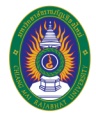 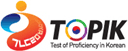 คณะกรรมการสอบวัดระดับภาษาเกาหลี มหาวิทยาลัยราชภัฏเชียงใหม่ระดับช่วงที่ภาคความรู้สิ้นสุดเข้าห้องสอบเริ่มสอบหมดเวลาสอบเวลาที่ใช้ในการสอบหมายเหตุTOPIK Iช่วงที่๑การฟัง09:1009:3011:1040นาทีภาคเช้าTOPIK Iช่วงที่๑การอ่าน09:1009:3011:1060นาทีภาคเช้าTOPIK IIช่วงที่๑การฟัง12:1012:3014:2060นาทีภาคบ่ายTOPIK IIช่วงที่๑การเขียน12:1012:3014:2050นาทีภาคบ่ายTOPIK IIช่วงที่๒การอ่าน14:4014:5016:0070นาทีภาคบ่าย